SUBDIRECCIÓN GENERAL DE ESTUDIOS Y DOCTRINA DE LA PNCRESPONSABLE DE LA ACTUALIZACIÓN DE INFORMACIÓN: OFICIAL SEGUNDO HERMENEGILDO PITAN CHA JEFE DEPARTAMENTO DE PERSONALFECHA DE EMISION 30/06/2023(Artículo 10, numeral 4, Ley de Acceso a la Información Pública)RENGLÓN PRESUPUESTARIO 029NOTA: No se erogan recursos en concepto de Dietas y BonosNOMINA REGLON PRESUPUESTARIO 029 Y LISTADO ASESORES 029      SUBDIRECCIÓN GENERAL DE ESTUDIOS Y DOCTRINA DE LA PNC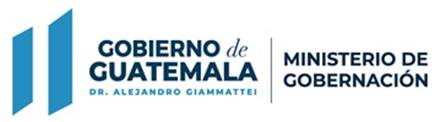 SUBDIRECTOR GENERAL DE ESTUDIOS Y DOCTRINA: WILSON ERASMO DIAZ PINEDA	RESPONSABLE DE ACTUALIZACIÓN DE INFORMACIÓN: JAIRO IVAN COJON BOLVITO                                                                                                                                                                      FECHA DE EMISION 30/06/2023(Artículo 10, numeral 4, Ley de Acceso a la Información Pública)RENGLON PRESUPUESTARIO 182,185,186 Y 189 (SUBGRUPO 18)No.No.NOMBRE COMPLETODEPENDENCIASERVICIO TECNICO PROFESIONAL Y/O PROFESIONALHONORARIOS11ADA PRICILA REYES MAZARIEGOSSUBDIRECCIÓN GENERAL DE ESTUDIOS Y DOCTRINA DE LA PNCPROFESIONALES INDIVIDUALES EN GENERAL Q 12,000.0022BALDOMERO SARAT GÓMEZSUBDIRECCIÓN GENERAL DE ESTUDIOS Y DOCTRINA DE LA PNCPROFESIONALES INDIVIDUALES EN GENERAL Q 11,000.00 33ELMER UBALDO REYES DE LEONSUBDIRECCIÓN GENERAL DE ESTUDIOS Y DOCTRINA DE LA PNCPROFESIONALES INDIVIDUALES EN GENERAL Q 11,000.0044JOSÉ ALFREDO GARRIDO DE LEÓNSUBDIRECCIÓN GENERAL DE ESTUDIOS Y DOCTRINA DE LA PNCPROFESIONALES INDIVIDUALES EN GENERAL Q 11,000.0055JORGE LUIS AMADO BARRIOSSUBDIRECCIÓN GENERAL DE ESTUDIOS Y DOCTRINA DE LA PNCPROFESIONALES INDIVIDUALES EN GENERAL Q 11,000.0066MIRNA ANAITÉ VÁSQUEZ CERÓNSUBDIRECCIÓN GENERAL DE ESTUDIOS Y DOCTRINAPROFESIONALES INDIVIDUALES EN GENERAL Q 11,000.0077HUGO RAFAEL VÁSQUEZ MAYORGASUBDIRECCIÓN GENERAL DE ESTUDIOS Y DOCTRINA DE LA PNCTÉCNICO Q    7,000.00 88RAFAEL DARIO SURIANO HURTADOSUBDIRECCIÓN GENERAL DE ESTUDIOS Y DOCTRINA DE LA PNCTÉCNICO Q    6,500.0099WILFREDO CHACÓN PÉREZSUBDIRECCIÓN GENERAL DE ESTUDIOS Y DOCTRINA DE LA PNCTÉCNICO Q    6,500.001010JORGE ALEXANDER SON MALDONADOSUBDIRECCIÓN GENERAL DE ESTUDIOS Y DOCTRINA DE LA PNCTÉCNICO Q    7,500.001111JUANA VERÓNICA LÓPEZ VÁSQUEZSUBDIRECCIÓN GENERAL DE ESTUDIOS Y DOCTRINA DE LA PNCTÉCNICO Q    5,500.001212MELFIN DIDIEL BARRIOS LÓPEZSUBDIRECCIÓN GENERAL DE ESTUDIOS Y DOCTRINA DE LA PNCTÉCNICO Q    5,500.001313EDY YONATAN SON MALDONADOSUBDIRECCIÓN GENERAL DE ESTUDIOS Y DOCTRINA DE LA PNC TÉCNICO Q    6,500.001414MARIANO MIGUEL SANTIZO DÍAZSUBDIRECCIÓN GENERAL DE ESTUDIOS Y DOCTRINA DE LA PNC PROFESIONALES INDIVIDUALES EN GENERAL Q    8,500.001515MARIA ISABEL TUPUL CEBALLOS DE GÓMEZSUBDIRECCIÓN GENERAL DE ESTUDIOS Y DOCTRINA DE LA PNCPROFESIONALES INDIVIDUALES EN GENERAL Q    8,500.001616ROBERTO EFRAÍN RODRIGUEZ GIRÓNSUBDIRECCIÓN GENERAL DE ESTUDIOS Y DOCTRINA DE LA PNCPROFESIONALES INDIVIDUALES EN GENERAL    Q. 13,548.39              (Mayo)--ROBERTO EFRAÍN RODRIGUEZ GIRÓNSUBDIRECCIÓN GENERAL DE ESTUDIOS Y DOCTRINA DE LA PNCPROFESIONALES INDIVIDUALES EN GENERALQ. 14,000.00              (Junio)1717EDUARDO ARTURO ALCONERO MALDONADOSUBDIRECCIÓN GENERAL DE ESTUDIOS Y DOCTRINA DE LA PNCPROFESIONALES INDIVIDUALES EN GENERALQ   14,000.0018OSWALDO MANOLO PINEDA BOTEOOSWALDO MANOLO PINEDA BOTEOSUBDIRECCIÓN GENERAL DE ESTUDIOS Y DOCTRINA DE LA PNCTÉCNICOS    Q.   5,806.45          (Mayo)-OSWALDO MANOLO PINEDA BOTEOOSWALDO MANOLO PINEDA BOTEOSUBDIRECCIÓN GENERAL DE ESTUDIOS Y DOCTRINA DE LA PNCTÉCNICOS    Q.   6,000.00          (Junio)19RICHARD JHONATAN ORTíZ BARILLASRICHARD JHONATAN ORTíZ BARILLASSUBDIRECCIÓN GENERAL DE ESTUDIOS Y DOCTRINA DE LA PNCTÉCNICO    Q.   5,806.45          (Mayo)-RICHARD JHONATAN ORTíZ BARILLASRICHARD JHONATAN ORTíZ BARILLASSUBDIRECCIÓN GENERAL DE ESTUDIOS Y DOCTRINA DE LA PNCTÉCNICO    Q.   6,000.00               (Junio)20MIRIAM YARALY CORTEZ RODRIGUEZMIRIAM YARALY CORTEZ RODRIGUEZSUBDIRECCIÓN GENERAL DE ESTUDIOS Y DOCTRINA DE LA PNCTÉCNICO    Q.   5,806.45          (Mayo)-MIRIAM YARALY CORTEZ RODRIGUEZMIRIAM YARALY CORTEZ RODRIGUEZSUBDIRECCIÓN GENERAL DE ESTUDIOS Y DOCTRINA DE LA PNCTÉCNICO    Q.   6,000.00          (Junio)21BRYAN ARÉVALO SANTOSBRYAN ARÉVALO SANTOSSUBDIRECCIÓN GENERAL DE ESTUDIOS Y DOCTRINA DE LA PNCTÉCNICO    Q.   5,806.45          (Mayo)-BRYAN ARÉVALO SANTOSBRYAN ARÉVALO SANTOSSUBDIRECCIÓN GENERAL DE ESTUDIOS Y DOCTRINA DE LA PNCTÉCNICO    Q.   6,000.00         (Junio)22JULIO RENE GARCÍA SAGUIJULIO RENE GARCÍA SAGUISUBDIRECCIÓN GENERAL DE ESTUDIOS Y DOCTRINA DE LA PNCTÉCNICO     Q   5,322.58          (Mayo)-JULIO RENE GARCÍA SAGUIJULIO RENE GARCÍA SAGUISUBDIRECCIÓN GENERAL DE ESTUDIOS Y DOCTRINA DE LA PNCTÉCNICO     Q   5,500.00         (Junio)23NOE ORTÍZ SALAMNOE ORTÍZ SALAMSUBDIRECCIÓN GENERAL DE ESTUDIOS Y DOCTRINA DE LA PNCTÉCNICO    Q.   5,322.58         (Mayo)-NOE ORTÍZ SALAMNOE ORTÍZ SALAMSUBDIRECCIÓN GENERAL DE ESTUDIOS Y DOCTRINA DE LA PNCTÉCNICO    Q.   5,500.00              (Junio)24JONATHAN JOSÚE XAR MARROQUÍNJONATHAN JOSÚE XAR MARROQUÍNSUBDIRECCIÓN GENERAL DE ESTUDIOS Y DOCTRINA DE LA PNCTÉCNICO        Q  . 6,000.0025DAMARIS ABIGAIL VELÁSQUEZ CALDERÓNDAMARIS ABIGAIL VELÁSQUEZ CALDERÓNSUBDIRECCIÓN GENERAL DE ESTUDIOS Y DOCTRINA DE LA PNCTÉCNICOQ.   6,000.0026KAREN ESTÉFANY PÉREZ MORALESKAREN ESTÉFANY PÉREZ MORALESSUBDIRECCIÓN GENERAL DE ESTUDIOS Y DOCTRINA DE LA PNCTÉCNICOQ.   6,000.0027RUDY ABIMAEL ESTRADA CASTRORUDY ABIMAEL ESTRADA CASTROSUBDIRECCIÓN GENERAL DE ESTUDIOS Y DOCTRINA DE LA PNCTÉCNICOQ.   6,000.0028CARLOS DAVID PAREDES REGALADOCARLOS DAVID PAREDES REGALADOSUBDIRECCIÓN GENERAL DE ESTUDIOS Y DOCTRINA DE LA PNCTÉCNICOQ.   6,000.0029KIMBERLYN YUBITZA GONZÁLEZ GRIJALVAKIMBERLYN YUBITZA GONZÁLEZ GRIJALVASUBDIRECCIÓN GENERAL DE ESTUDIOS Y DOCTRINA DE LA PNCTÉCNICOQ.   6,000.0030JEFTE GAMALIEL LÓPEZ GÓMEZJEFTE GAMALIEL LÓPEZ GÓMEZSUBDIRECCIÓN GENERAL DE ESTUDIOS Y DOCTRINA DE LA PNCTÉCNICOQ.   5,500.0031MARVIN CASTRO GÓMEZMARVIN CASTRO GÓMEZSUBDIRECCIÓN GENERAL DE ESTUDIOS Y DOCTRINA DE LA PNCTÉCNICOQ.   5,500.0032OSCAR NOÉ XOCOY DE LEÓNOSCAR NOÉ XOCOY DE LEÓNSUBDIRECCIÓN GENERAL DE ESTUDIOS Y DOCTRINA DE LA PNCTÉCNICO      Q.    3,000.00No.NOMBREDEPENDENCIASERVICIO TÉCNICO PROFESIONAL Y/O PROFESIONALHONORARIOS1IRMA VIOLETA LIMA ARRIAGASUBDIRECCION GENERAL DE ESTUDIOS Y DOCTRINA DE LA PNCPROFESIONALES INDIVIDUALES EN GENERALQ            10,000.002DARIO GASPAR DE LEÓNSUBDIRECCION GENERAL DE ESTUDIOS Y DOCTRINA DE LA PNCPROFESIONALES INDIVIDUALES EN GENERALQ            8,500.003RODRIGO SALGUERO GODOYSUBDIRECCION GENERAL DE ESTUDIOS Y DOCTRINA DE LA PNCPROFESIONALES INDIVIDUALES EN GENERAL Q            8,500.004RAÚL ALDANA CATALÁNSUBDIRECCION GENERAL DE ESTUDIOS Y DOCTRINA DE LA PNCPROFESIONALES INDIVIDUALES EN GENERAL Q         8,500.00 5JORGE MARIO JERÓNIMOSUBDIRECCION GENERAL DE ESTUDIOS Y DOCTRINA DE LA PNCPROFESIONALES INDIVIDUALES EN GENERAL Q         8,500.006EMMA DELIA PEREZSUBDIRECCION GENERAL DE ESTUDIOS Y DOCTRINA DE LA PNCPROFESIONALES INDIVIDUALES EN GENERALQ            8,500.007JORGE EDUARDO CASTILLO CASTILLOSUBDIRECCION GENERAL DE ESTUDIOS Y DOCTRINA DE LA PNCPROFESIONALES INDIVIDUALES EN GENERALQ            8,500.008RANDY DE JESÚS RÍOS ALFAROSUBDIRECCION GENERAL DE ESTUDIOS Y DOCTRINA DE LA PNCPROFESIONALES INDIVIDUALES EN GENERALQ            8,500.009ANDREE FABIÁN GÓMEZ DAVILASUBDIRECCION GENERAL DE ESTUDIOS Y DOCTRINA DE LA PNCPROFESIONALES INDIVIDUALES EN GENERALQ            12,000.0010ANGELICA  MARÍA MONZÓN CALDERÓNSUBDIRECCION GENERAL DE ESTUDIOS Y DOCTRINA DE LA PNCPROFESIONALES INDIVIDUALES EN GENERAL Q            10,000.0011EDY ESTUARDO PAREDES ALVARADOSUBDIRECCION GENERAL DE ESTUDIOS Y DOCTRINA DE LA PNCTÉCNICOSQ            6,500.0012CÉSAR RODRIGO SIQUINAJAY ARGUETASUBDIRECCION GENERAL DE ESTUDIOS Y DOCTRINA DE LA PNCTÉCNICOS Q            6,500.0013SAÚL ALEJANDRO GONZÁLEZ SÁNCHEZSUBDIRECCION GENERAL DE ESTUDIOS Y DOCTRINA DE LA PNCTÉCNICOS Q            8,500.0014FREDY OTONIEL GÓMEZ SALAZAR SUBDIRECCION GENERAL DE ESTUDIOS Y DOCTRINA DE LA PNCTÉCNICOS Q            7,500.0015JORGE CRISTOBAL PICHIYÁ TARTÓN SUBDIRECCION GENERAL DE ESTUDIOS Y DOCTRINA DE LA PNCTÉCNICOSQ            7,500.0016OSWALDO SALVADOR PÉREZ MARTÍNEZSUBDIRECCION GENERAL DE ESTUDIOS Y DOCTRINA DE LA PNCTÉCNICOSQ            6,500.0017LESLIE ABIGAIL FLORES FABIÁNSUBDIRECCION GENERAL DE ESTUDIOS Y DOCTRINA DE LA PNCTÉCNICOSQ            6,500.0018HUGO LEONEL RASHON CONTRERASSUBDIRECCION GENERAL DE ESTUDIOS Y DOCTRINA DE LA PNCTÉCNICOSQ            10,000.0019MONICA IVETTE PUGA ZUÑIGASUBDIRECCION GENERAL DE ESTUDIOS Y DOCTRINA DE LA PNCTÉCNICOSQ            6,500.0020BRISDLY RAQUEL SÁNCHEZ FUENTESSUBDIRECCION GENERAL DE ESTUDIOS Y DOCTRINA DE LA PNCTÉCNICOSQ            6,500.0021ANTONY ARNOLDO MORALES RAMÍREZSUBDIRECCION GENERAL DE ESTUDIOS Y DOCTRINA DE LA PNCTÉCNICOSQ            6,500.0022JUAN ALBERTO CHET CULAJAYSUBDIRECCION GENERAL DE ESTUDIOS Y DOCTRINA DE LA PNCPROFESIONALES INDIVIDUALES EN GENERALQ            10,000.0023KATERIN IDANIA ORELLANA ESCOBEDOSUBDIRECCION GENERAL DE ESTUDIOS Y DOCTRINA DE LA PNCPROFESIONALES INDIVIDUALES EN GENERALQ            10,000.0024KENIA CAROLINA DE LEÓN APARICIOSUBDIRECCION GENERAL DE ESTUDIOS Y DOCTRINA DE LA PNCTÉCNICOSQ            5,500.0025ABNER ZAEL COYOY CHAVARRÍASUBDIRECCION GENERAL DE ESTUDIOS Y DOCTRINA DE LA PNCTÉCNICOSQ            5,500.0026DIANA VANESSA AGUILAR AGUILARSUBDIRECCION GENERAL DE ESTUDIOS Y DOCTRINA DE LA PNCTÉCNICOSQ            5,500.0027CÉSAR AUGUSTO RODRÍGUEZ MARTÍNEZSUBDIRECCION GENERAL DE ESTUDIOS Y DOCTRINA DE LA PNCPROFESIONALES INDIVIDUALES EN GENERAL Q            8,500.0028WILLIAM FRANCISCO FELIPE TERCEROSUBDIRECCION GENERAL DE ESTUDIOS Y DOCTRINA DE LA PNCTÉCNICOSQ            5,500.0029GENARO FELICIANO  CIFUENTES FIGUEROASUBDIRECCION GENERAL DE ESTUDIOS Y DOCTRINA DE LA PNCTÉCNICOSQ            6,000.0030ELIEZER ISAAC GALICIA PINEDASUBDIRECCION GENERAL DE ESTUDIOS Y DOCTRINA DE LA PNCTÉCNICOSQ            5,500.0031JULIO MAXIMILIANO GUZMÁN LEALSUBDIRECCION GENERAL DE ESTUDIOS Y DOCTRINA DE LA PNCTÉCNICOSQ            10,000.0032JUAN ANTONIO AGUILAR ALFAROSUBDIRECCION GENERAL DE ESTUDIOS Y DOCTRINA DE LA PNCTÉCNICOSQ            8,000.0033RODOLFO MAXIMINO DE PAZ ACEVEDOSUBDIRECCION GENERAL DE ESTUDIOS Y DOCTRINA DE LA PNCPROFESIONALES INDIVIDUALES EN GENERALQ            8,000.0034NEYDA YESSENIA MAAS ESPINOSUBDIRECCION GENERAL DE ESTUDIOS Y DOCTRINA DE LA PNCTÉCNICOSQ            5,500.0035CELIA MARISOL RODRIGUEZ GONZALEZSUBDIRECCION GENERAL DE ESTUDIOS Y DOCTRINA DE LA PNCPROFESIONALES INDIVIDUALES EN GENERALQ            7,500.0036ZENIA GISSELLE ORELLANA ESCOBEDOSUBDIRECCION GENERAL DE ESTUDIOS Y DOCTRINA DE LA PNCTÉCNICOSQ            6,000.0037AMELY ADRIANA GONZALEZ CHACONSUBDIRECCION GENERAL DE ESTUDIOS Y DOCTRINA DE LA PNCTÉCNICOSQ            6,500.0038DILIA MEDARY MORALES RAMIREZ SUBDIRECCION GENERAL DE ESTUDIOS Y DOCTRINA DE LA PNCTÉCNICOSQ            5,500.0039EMILSA MENENDEZ CAMBARASUBDIRECCION GENERAL DE ESTUDIOS Y DOCTRINA DE LA PNC SUBDIRECCION GENERAL DE ESTUDIOS Y DOCTRINA DE LA PNCPROFESIONALES INDIVIDUALES EN GENERALQ            8,500.0040KARLA XIOMARA CRUZ PEREZSUBDIRECCION GENERAL DE ESTUDIOS Y DOCTRINA DE LA PNCPROFESIONALES INDIVIDUALES EN GENERALQ            8,500.0041ISAIAS ANTONIO JUAREZ LOPEZSUBDIRECCION GENERAL DE ESTUDIOS Y DOCTRINA DE LA PNCPROFESIONALES INDIVIDUALES EN GENERALQ            8,500.0042ODWIN PEREZ GODOYSUBDIRECCION GENERAL DE ESTUDIOS Y DOCTRINA DE LA PNCPROFESIONALES INDIVIDUALES EN GENERALQ            8,500.0043FRANCISCO CASTILLO RAMIREZSUBDIRECCION GENERAL DE ESTUDIOS Y DOCTRINA DE LA PNCPROFESIONALES INDIVIDUALES EN GENERALQ            8,500.0044ERIKSSON DANIEL RAXON GARCIASUBDIRECCION GENERAL DE ESTUDIOS Y DOCTRINA DE LA PNCTÉCNICOSQ            5,500.0045CARLOS DANIEL PEREZ FUENTESSUBDIRECCION GENERAL DE ESTUDIOS Y DOCTRINA DE LA PNCTÉCNICOSQ            5,500.0046ERIK OSWALDO BARRIOS RASHONSUBDIRECCION GENERAL DE ESTUDIOS Y DOCTRINA DE LA PNCTÉCNICOSQ            5,500.0047BRENDA BEATRIZ RECINOS BARAHONASUBDIRECCION GENERAL DE ESTUDIOS Y DOCTRINA DE LA PNCTÉCNICOSQ            5,500.0048KATHERINE MICHELLE CANO CALDERONSUBDIRECCION GENERAL DE ESTUDIOS Y DOCTRINA DE LA PNCPROFESIONALES INDIVIDUALES EN GENERALQ         12,000.0049WAFFNIA EUNICE HERNÁNDEZ LÓPEZSUBDIRECCION GENERAL DE ESTUDIOS Y DOCTRINA DE LA PNCTÉCNICOSQ            6,500.0050WENDY ARACELY GARCÍA GÓMEZSUBDIRECCION GENERAL DE ESTUDIOS Y DOCTRINA DE LA PNCPROFESIONALES INDIVIDUALES EN GENERALQ         10,000.0051EVERTH ALEXÁNDER RAMÍREZ FIGUEROASUBDIRECCION GENERAL DE ESTUDIOS Y DOCTRINA DE LA PNCPROFESIONALES INDIVIDUALES EN GENERALQ         12,000.0052ZOILA ARAÚZ RODRÍGUEZSUBDIRECCION GENERAL DE ESTUDIOS Y DOCTRINA DE LA PNCTÉCNICOSQ            5,500.0053ELÍ NATANAÉL SONTAY PÉREZSUBDIRECCION GENERAL DE ESTUDIOS Y DOCTRINA DE LA PNCTÉCNICOSQ            6,500.00